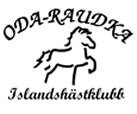 Hej alla medlemmar!Nytt år nya tag!Vi har en del kurser inbokade under våren, och vi tänkte även försöka ordna någon liten tävling längre fram i vår. Kurs för Emma Barigård 21/2, Orsa Ridklubb. Kurs för Ewelina Davidson 13/3, Mora Ridklubb.Kurs för Ulrika Backan 10/4, Mora Ridklubb.Mer info om kurserna finns på hemsidan!Har du önskemål om instruktörer eller aktiviteter så får du gärna återkoppla till någon i styrelsen.Under våren kommer klubben att boka ett antal tider i något av ridhusen Mora/Orsa, då är det fritt fram för klubbens medlemmar att komma och rida. Klubben står för hyran. Håll utkik på hemsidan efter datum och tid!Glömt inte att betala in medlemsavgiften i tid, annars riskerar du att missa något nummer av tidningen Islandshästen. Dessa skickas inte längre ut i efterhand. Har du inte fått någon faktura till din mailadress? Kolla skräpposten, fakturor mailades ut 5/1 till de flesta. Hittar du inte något där heller så får du gärna kontakta Josefin, josefinbossel@hotmail.com så ordnar vi det.Nästa möte är årsmöte, som blir 28/2 kl 15.00 på Orsa Ridklubb. Klubben bjuder på smörgåstårta, anmäl er till Marianne så vi vet hur många som vill äta. Separat inbjudan till årsmötet kommer!Mvh Oda Raudka